E-Voucher Template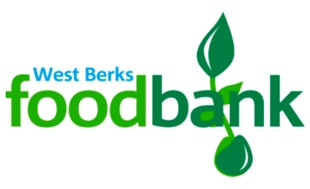                                    Email completed voucher to: vouchers@westberks.foodbank.org.ukFAIR PROCESSING NOTICE (please read to clients): We use your personal information to help understand your needs and provide you with emergency food & support. Basingstoke Foodbank and the Trussell Trust are data controllers and have a legitimate interest to use the information about you for statistical and research purposes to show how foodbanks are being used, and why they are needed.   Access to your information is restricted and can only be seen by the agencies who refer you, and authorised people in Basingstoke Foodbank and the Trussell Trust Foodbank Network who need to do so for foodbank reasons. To find out more about your rights or about how we keep your information safe, visit http://trusselltrust.org/privacy  or please ask the Foodbank. (Reg. Charity 1151996)This voucher has no monetary value, cannot be used by another person, and should be used within 1 week of issue.For locations & opening times see: https://westberks.foodbank.org.uk; West Berks Foodbank Facebook page or our information leaflet.   Registered Charity 1151996                                                                                                      Page 2 of 2Clients first & last names: (Include NAMES of all dependant adults in household)Clients first & last names: (Include NAMES of all dependant adults in household)Agency name: Client address:Client address:Agency contact phone:(We will use this number if there is a query)Postcode:Person issuing: Client phone: (We will use this number if we need to confirm anything with the client)Client phone: (We will use this number if we need to confirm anything with the client)Date of issue: Number of people the voucher is for (by age group) (Write in words e.g. two or if none put cross. Include temporary guests)Number of people the voucher is for (by age group) (Write in words e.g. two or if none put cross. Include temporary guests)Number of people the voucher is for (by age group) (Write in words e.g. two or if none put cross. Include temporary guests)Number of people the voucher is for (by age group) (Write in words e.g. two or if none put cross. Include temporary guests)Number of people the voucher is for (by age group) (Write in words e.g. two or if none put cross. Include temporary guests)Number of people the voucher is for (by age group) (Write in words e.g. two or if none put cross. Include temporary guests)Number of people the voucher is for (by age group) (Write in words e.g. two or if none put cross. Include temporary guests)Number of people the voucher is for (by age group) (Write in words e.g. two or if none put cross. Include temporary guests)Number of people the voucher is for (by age group) (Write in words e.g. two or if none put cross. Include temporary guests)Number of people the voucher is for (by age group) (Write in words e.g. two or if none put cross. Include temporary guests)Number of people the voucher is for (by age group) (Write in words e.g. two or if none put cross. Include temporary guests)Number of people the voucher is for (by age group) (Write in words e.g. two or if none put cross. Include temporary guests)0-45-1112-16Children not specified age17-2425-3435-4445-5455-6465-7475+Adults not specified by ageIs the person referred a partner or spouse of                                Is the person referred a parent or carer for any of  Anyone in the household? (please click on ONE option)                   the household? (please click on ONE option)      Yes                                                                                              Yes        No                                                                                               No        Prefer not to say                                                                      Prefer not to say         Unable to ask                                                                            Unable to sayEthnic group of persons being referred The ethnicity entered here is not visible to the foodbank or the Trussell Trust after the voucher has been issued, and individuals are not identified in any reports. Collecting this data enables the foodbank to look at trends and create reports on the ethnicity of people referred to them compared to the local area.
Please ask for the explicit consent of the person being referred to record this information.White                      Mixed   White              Mixed or multiple ethnic groups      Asian    Indian    Pakistani   Bangladeshi     Chinese     Any other Asian backgroundBlack  African     Caribbean   Any other black backgroundOther ethnic group  Irish traveller      Arab    Any other ethnic groupNo answer  Prefer not to say       Not asked.                                                                                                                                                                Page 1 of 2Source of income in the household (please click on ONE option if relevant)   Earnings, no benefits                    Benefits, not earning      No income        Unable to ask.         Includes pension income.    Earning and benefits.                 Income but no or insufficient access to it.      Declined to answer.          Includes child benefit.                     For example, no access to a bank account                                                Reasons for referral (please click up to FOUR options)Financial-earnings related                                                                        Financial-benefits related.                Change in work hours.                                                                        Benefit delay.                                  Unemployment following permanent work.                                  Benefit deduction due to overpayment or  Unemployment following temporary work.                                          benefit advance.  Delay in or awaiting other income.                                                  Benefit reduction due to change in eligibility.                                                                                                                       Benefit reduction due to sanction.Financial-debts, costs and expenses                                                      Awaiting first benefit payment for less than a Priority debt                                                                                               month.       Priority debts will cause you serious problems                               Awaiting first benefit payment for more than a       If you don’t do something about them soon.                                       Month.       For example, rent or mortgage, gas or electricity       Bills, court fines. Non-priority debt. Non-priority debts include credit cards,       Unsecured loans, loans from friends and family. Cost of dependants has increased. For example, if costs       Increased due to summer holidays. Rising costs of essentials. Other unexpected expense.Personal circumstances                       Health                                                                                              No Answer Insecurely housed.                          New physical or mental health condition.                           None applicable. No access to financial support      Ongoing impact of physical or mental health                    Declined to answer.       due to immigration status.                 condition.                                                                                   Unable to ask. Loss of support from friends          Change in existing physical or mental health       or family.                                                condition.   Change in relationship status.  Domestic abuse. Change in dependants.                 Any other relevant information to help with processing and collection of items:Referrers checklist:Client is aware they can collect their 7-days’ food, toiletries, washing items from any of our 4 centres withinone week of voucher issue date.Client will take ID or proof of address, & carrier bags if available.If client has arranged for others to help collect on their behalf.  Please give name:                                                        